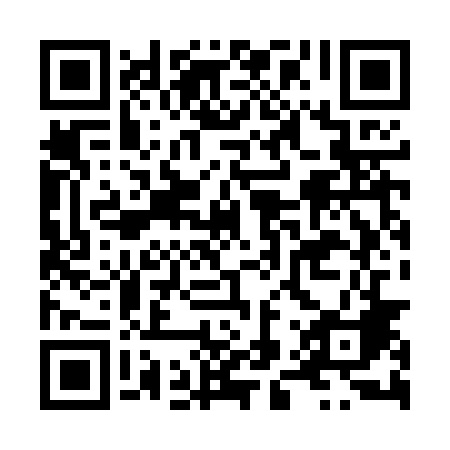 Ramadan times for Krzelow, PolandMon 11 Mar 2024 - Wed 10 Apr 2024High Latitude Method: Angle Based RulePrayer Calculation Method: Muslim World LeagueAsar Calculation Method: HanafiPrayer times provided by https://www.salahtimes.comDateDayFajrSuhurSunriseDhuhrAsrIftarMaghribIsha11Mon4:254:256:1612:043:575:525:527:3712Tue4:224:226:1412:043:585:545:547:3913Wed4:204:206:1212:034:005:565:567:4114Thu4:184:186:0912:034:015:585:587:4315Fri4:154:156:0712:034:035:595:597:4516Sat4:134:136:0512:024:046:016:017:4717Sun4:104:106:0312:024:056:036:037:4918Mon4:084:086:0012:024:076:046:047:5119Tue4:054:055:5812:024:086:066:067:5220Wed4:024:025:5612:014:096:086:087:5421Thu4:004:005:5412:014:116:096:097:5622Fri3:573:575:5112:014:126:116:117:5823Sat3:553:555:4912:004:136:136:138:0024Sun3:523:525:4712:004:156:146:148:0225Mon3:493:495:4412:004:166:166:168:0426Tue3:473:475:4211:594:176:186:188:0627Wed3:443:445:4011:594:196:196:198:0828Thu3:413:415:3811:594:206:216:218:1129Fri3:383:385:3511:594:216:236:238:1330Sat3:363:365:3311:584:226:246:248:1531Sun4:334:336:3112:585:247:267:269:171Mon4:304:306:2912:585:257:287:289:192Tue4:274:276:2612:575:267:297:299:213Wed4:244:246:2412:575:277:317:319:234Thu4:224:226:2212:575:287:337:339:265Fri4:194:196:2012:575:307:347:349:286Sat4:164:166:1712:565:317:367:369:307Sun4:134:136:1512:565:327:387:389:328Mon4:104:106:1312:565:337:397:399:359Tue4:074:076:1112:555:347:417:419:3710Wed4:044:046:0812:555:357:437:439:39